NÁRODNÁ RADA SLOVENSKEJ REPUBLIKY	VIII. volebné obdobieČíslo: CRD-1310/2020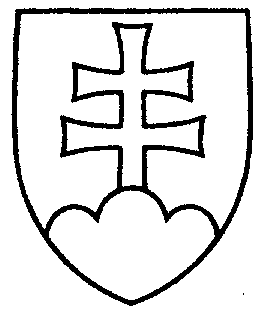 195UZNESENIENÁRODNEJ RADY SLOVENSKEJ REPUBLIKYz 9. júla 2020k vládnemu návrhu zákona, ktorým sa menia a dopĺňajú niektoré zákony v súvislosti so zlepšovaním podnikateľského prostredia zasiahnutým opatreniami na zamedzenie šírenia nebezpečnej nákazlivej ľudskej choroby COVID-19 (tlač 161)	Národná rada Slovenskej republiky	po prerokovaní uvedeného vládneho návrhu zákona v druhom a treťom čítaní	s c h v a ľ u j evládny návrh zákona, ktorým sa menia a dopĺňajú niektoré zákony v súvislosti so zlepšovaním podnikateľského prostredia zasiahnutým opatreniami na zamedzenie šírenia nebezpečnej nákazlivej ľudskej choroby COVID-19, v znení schválených pozmeňujúcich a doplňujúcich návrhov.     Boris  K o l l á r   v. r.    predsedaNárodnej rady Slovenskej republikyOverovatelia:Lucia  D r á b i k o v á   v. r. Eduard  K o č i š   v. r.